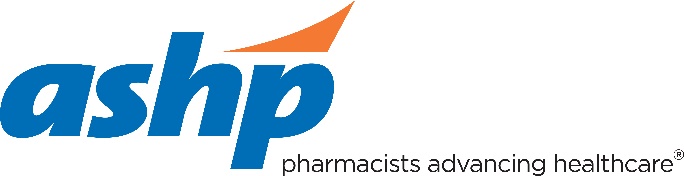 ASHP Center of Excellence in Medication-Use Safety and Pharmacy Practice Certification Standard  Required Documents by Document Type and StandardPROGRESS ACCOUNTABILITY TOOLStandard 4: Patient Care ServicesDOCUMENT TYPESTANDARDRESPONSIBLEPERSONPROGRESSDescriptions Examples of CMM provided4.1.1 4.1.3.a Competency assessment program4.1.2.a OR and peri-operative pharmacy services4.3.2ExamplesPharmacist-developed care plans4.1.1Templates for pharmacist documentation4.1.4.aOutcomes measures to evaluate CMM4.1.5.aDocumentsScope of Services4.3.1.a4.4.a Hospital or health-system scope of services4.1.3.aTemplates on pharmacist documentation4.1.4.aClinical pharmacists and clinical pharmacy specialists4.1.2.aClinical pharmacists/specialists that provide CMM4.1.2.aProcess to monitor continued competence4.2.1.b; PresentationsOverview of pharmacy department and services4.14.24.34.4Policies and ProceduresCredentialing and privileging4.1.2.bCollaborative Practice4.1.3.bPharmacist documentation in the HER4.1.4.aCode Blue and Team members – hospital4.2.1.aTrauma team response (and other emergency response teams) – hospital 4.2.1.aCode Blue pharmacy policy4.2.1.aTrauma team response pharmacy policy (and other emergency response teams)4.2.1.aPatient care management during emergencies4.2.2.aCode cart medication contents and monitoring4.2.2.bCode cart medication stocking and checking4.2.2.b4.2.2.cMedication control and management in peri-operative areas and ORs4.3.a.bUse of automation in peri-operative areas and ORs4.3.1.cInvestigational drug services4.4.aPharmacy involvement in medication research4.4.a 4.4.b